Дана последовательность N целых положительных чисел. Рассматриваются все пары элементов последовательности, находящихся на расстоянии не меньше 6 (разница в индексах элементов должна быть 6 или более). Необходимо определить максимальную чётную сумму такой пары. Если пар с чётной суммой нет, ответ считается равным 0.Обьяснить все ошибки в алгоритме ученика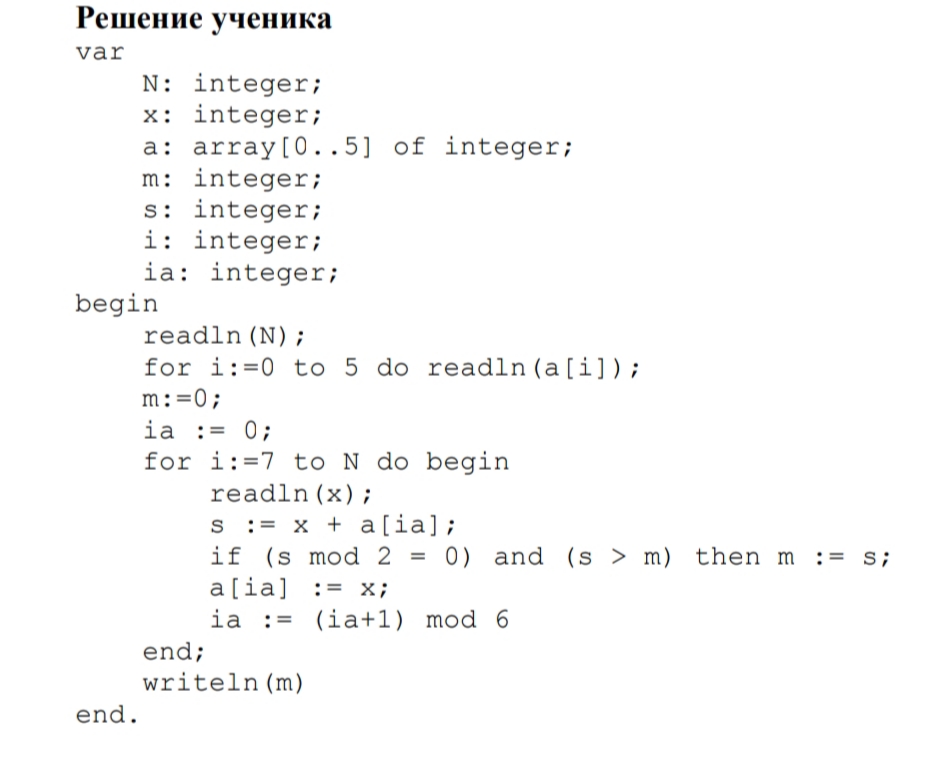 